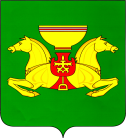 Рассмотрев представленную информацию об итогах реализации Муниципальной программы «Старшее поколение на 2017 – 2020 годы», руководствуясь ст.ст. 35, 40 Устава муниципального образования Аскизский район, Администрация Аскизского района Республики Хакасия постановляет:1. Утвердить отчет о реализации Муниципальной программы «Старшее поколение на 2017 – 2020 годы» за 2020 год согласно приложению к настоящему постановлению.2. Продолжить работу по дальнейшей реализации мероприятий Муниципальной программы «Старшее поколение».3. Разместить отчет о реализации Муниципальной программы «Старшее поколение на 2017 – 2020 годы» за 2020 год на сайте Администрации Аскизского района в разделе «Муниципальные программы».Главы Администрации							А.В ЧелтыгмашевОТЧЕТо реализации Муниципальной программы«Старшее поколение на 2017-2020 годы» за 2020 годМуниципальная программа «Старшее поколение на 2017-2020 годы» утверждена постановлением Администрации Аскизского района от 28.11.2016 года №1163-п (далее - программа). В программу вносились изменения постановлениями: от 21.11.2017 №1168-п, от 19.09.2018 №824-п, от 18.04.2019 №228, от 18.04.2019 №622-п, от 23.11.2020 №902-ап, от 30.12.2020 №1040-п.Целью программы является: формирование организационных, социально-экономических условий для осуществления мер по улучшению положения и качества жизни пожилых людей, повышению степени их социальной защищенности, активизации участия пожилых людей в жизни общества. Задачи программы:- создание условий обеспечивающих сохранение здоровья и увеличения продолжительности жизни и активного долголетия граждан старшего поколения;- развитие волонтерского молодежного движения по оказанию помощи гражданам старшего поколения;- активация участия пожилых людей в жизни общества.	На 2020 год было запланировано проведение мероприятий, на которые в бюджете предусмотрено 349,8 тыс. рублей, фактически средств направлено на проведение мероприятий 347,8 тыс. рублей (99,4%). Проведенные мероприятия:Отчет по оценке эффективности реализации Муниципальной программы «Старшее поколение на 2017-2020 годы» за 2020 годОценка достижения планового значения целевого индикатора 1:О = 1200/1200= 1Коэффициент финансового обеспечения программы: Иб = 347,8/349,8 =1Оценка эффективности реализации программы: Эн =1/1= 1По результативности программа показала себя как эффективная.РОССИЙСКАЯ ФЕДЕРАЦИЯАДМИНИСТРАЦИЯ АСКИЗСКОГО РАЙОНАРЕСПУБЛИКИ ХАКАСИЯРОССИЙСКАЯ ФЕДЕРАЦИЯАДМИНИСТРАЦИЯ АСКИЗСКОГО РАЙОНАРЕСПУБЛИКИ ХАКАСИЯРОССИЯ ФЕДЕРАЦИЯЗЫХАКАС РЕСПУБЛИКАЗЫНЫҢАСХЫС АЙМАҒЫНЫҢ УСТАҒ-ПАСТААРОССИЯ ФЕДЕРАЦИЯЗЫХАКАС РЕСПУБЛИКАЗЫНЫҢАСХЫС АЙМАҒЫНЫҢ УСТАҒ-ПАСТААПОСТАНОВЛЕНИЕПОСТАНОВЛЕНИЕПОСТАНОВЛЕНИЕПОСТАНОВЛЕНИЕот 26.02.2021 года               с. Аскиз               с. Аскиз               с. Аскиз               с. Аскиз             № 134-пОб итогах реализации Муниципальной программы «Старшее поколение на 2017-2020 годы» за 2020 годОб итогах реализации Муниципальной программы «Старшее поколение на 2017-2020 годы» за 2020 годОб итогах реализации Муниципальной программы «Старшее поколение на 2017-2020 годы» за 2020 годПриложениек постановлению АдминистрацииАскизского района Республики Хакасияот 26.02.2021 года               №134-п- Мероприятия, посвященные Всероссийскому дню памяти жертв политических репрессий.- Районные мероприятия, посвященные Дню Победы: приобретение подарков участникам ВОВ, вдовам участников погибших (умерших) ВОВ.- Чествование пожилых людей.- Проведение траурных мероприятий.- Почетные граждане Аскизского района.- Мероприятия, посвященные Международному Дню пожилого человека.п/пНаименование показателейЕдиница измеренияФактическое значение показателей за год, предшествующий отчетномуПлановое значение показателей за 2020Фактическое значение показателей за 2020 годПричины отклонения фактических значений показателей от плановых12345671.Объемы финансированиятыс. руб.661,9349,8347,81.2.Проведение торжественно-траурных мероприятий, посвященных аварии на Чернобыльской АЭСтыс. руб.10--1.2.Проведение мероприятий, посвященных Всероссийскому дню памяти жертв политических репрессий.тыс. руб.4,3551.3.Проведение районного мероприятия, посвященного Дню Победы: приобретение подарков участникам ВОВ, вдовам участников погибших (умерших) ВОВ.Мероприятия к 75-летию Дня Победы в ВОВтыс. руб.107350102,5-100,5-1.4.Чествование пожилых людей.тыс. руб.2,51,21,21.5.Проведение траурных мероприятий.тыс. руб.820201.6.Почетные граждане Аскизского района.тыс. руб.155,1196,1196,12.4.Проведение мероприятий, посвященных Международному Дню пожилого человека.тыс. руб.2525252.Целевой индикаторОхват не менее 15% численности пенсионеров культурно-массовыми и спортивными мероприятиямичел120012001200Значение оценки эффективности реализации программы1